3 марта 2024 года	г. АзовУСЛОВИЯ 
«ДИСТАНЦИЯ – ПЕШЕХОДНАЯ» (личная) 3 классаПЕРЕЧЕНЬ ЭТАПОВ, ОБОРУДОВАНИЕ И УСЛОВИЯ ИХ ПРОХОЖДЕНИЯДистанция оборудована ВСС-1, ВСС-2, ВСС-3. ВСС-1 работает на этапах 1, 2, 9, 10, пропущена через карабин, закреплённый на ТО-2.ВСС-2 работает на этапах 5, 6, пропущена через карабин, закреплённый на ТО-3. ВСС-3 работает на этапах 3, 4, 7, 8, пропущена через судейское ФСУ, закрепленное на ТО-4. Участник имеет право подключить ВСС-1 к ИСС перед стартом и отключить после финиша.На концах всех ВСС завязан узел «Проводник восьмерка». Завязывание участником каких-либо узлов на ВСС запрещено.При прохождении этапа первым ТП до начала выполнения любых иных ТП участник обязан встать на самостраховку на ТО в ОЗ. Выполнение участником других ТП одновременно с постановкой на самостраховку не допускается.Отстёгивание уса самостраховки от ТО перед началом движения по этапу должно выполняться последним ТП. Допускается одновременное выполнение других ТП и отстёгивание уса самостраховки.При прохождении этапов 4 и 10 в случае касания ТО-5, ТО-1 или опоры, а также узлов и средств крепления перил навесной переправы к ТО, участник должен вернуться на ИС этапа в соответствии с Условиями и повторить прохождение этапа 4 или 10 без нарушений.При движении по наклонной навесной переправе вниз (этап 4) участник должен обеспечить самостраховку с использованием ФСУ и судейских перил. При движении по наклонной навесной переправе вверх (этап 7) участник может обеспечить самостраховку с использованием жумара на своё усмотрение.Прохождение дистанции проводится по бесштрафной системе.Контрольное время прохождения дистанции 7 минут.Оборудование дистанции (согласно схеме расположения ТО и БЗ)БЗ-1, БЗ-2, БЗ-3, БЗ-4, БЗ-5 обозначены разметкой на полу зала. Расположение, оборудование и высота ТО:СТАРТ (стартовая зона - КЛ)Старт по звуковому сигналу. Стартовое время определяется по судейскому хронометру.Блок этапов 1-2Этап 1. Навесная переправа (БЗ-1, ТО-1- ТО-2)Параметры: L= 18 м, α (вверх) = 10°.Оборудование этапа:		Действия: переправа участника по п. 7.9 с ВСС-1.Обратное движение: по п. 7.9 с ВСС-1 ногами вперед.Этап 2. Спуск по перилам (ТО-2 -БЗ-2)Параметры:h= 4,5 м, α = 90°. Оборудование этапа:Действия: организация перил - по п. 7.6, спуск - по п. 7.10 с ВСС-1, снятие перил - по п. 7.6.15 из БЗ-2 и пола спортивного зала.Обратное движение: по п. 7.10 по судейским перилам или по КОД к ТО-1 и далее по условиям этапа 1.Блок этапов 3-4Этап 3. Подъём по вертикальным перилам (БЗ-4 - ТО-4)Параметры: h = 4,5 м, α = 90°. Оборудование этапа:Действия: подъем участника - по п. 7.10 с ВСС-3.Обратное движение: по п. 7.10 по судейским перилам с ВСС-3.Этап 4. Наклонная навесная переправа (вниз) (ТО-4 - ТО-5, БЗ-5)Параметры: L= 11 м,α = 22°.Оборудование этапа:	Действия: переправа участника - по п. 7.9.4 (б) с ВСС-3. Движение осуществляется ногами вперёд. Обратное движение: по п. 7.9 с ВСС-3.Блок этапов 5-6Этап 5. Подъём по стенду с зацепами (БЗ-3 - ТО-3)Параметры: h = 3 м, α = 90°.Оборудование этапа:Действия: подъем по стенду с зацепами по п. 7.11.1 (а) по зацепам с ВСС-2.Примечание: В случае срыва или использования опоры за пределами стенда участник возвращается в БЗ-3 и повторяет прохождение этапа.Этап 6. Спуск по перилам (ТО-3 - БЗ-3).Параметры: h= 3 м, α = 90°.Оборудование этапа:Действия: организация перил - по п. 7.6, спуск - по п. 7.10 с ВСС-2, снятие перил - по п. 7.6.15 из БЗ-3.Обратное движение: по п. 7.11.1 (а) по стенду с зацепами с ВСС-2.Блок этапов 7-8Этап 7. Наклонная навесная переправа (вверх) (БЗ-5, ТО-5 - ТО-4)Параметры: L = 11 м, α (вверх) = 22°. Оборудование этапа:Действия: переправа участника по п. 7.9 с ВСС-3, самостраховка по п. 7.9.4 (а) на усмотрение участника.Обратное движение: по п. 7.9.4(б) с ВСС-3 ногами вперед.Этап 8. Спуск по перилам (ТО-4 -БЗ-4)Параметры: h = 4,5 м, α = 90°. Оборудование этапа:Действия: спуск участника - по п. 7.10 с ВСС-3. Обратное движение: по п. 7.10 по судейским перилам или по КОД к ТО-5 и далее по условиям этапа 7.Блок этапов 9-10Этап 9. Подъём по вертикальным перилам (БЗ-2 - ТО-2)Параметры: h = 4,5м, α = 90°. Оборудование этапа:Действия: подъем участника - по п. 7.10 с ВСС-1.Обратное движение: по п. 7.10 по судейским перилам с ВСС-1.Этап 10. Навесная переправа (ТО-2 - ТО-1, БЗ-1)Параметры: L = 18 м, α = 10°(вниз).Оборудование этапа:	Действия: переправа участника - по п. 7.9 с ВСС-1. Движение осуществляется ногами вперёд. Обратное движение: по п. 7.9 с ВСС-1.ФИНИШ (финишная зона - БЗ-1 и КЛ)Финиш по освобождению судейского оборудования в БЗ-1 и выходу за КЛ. Время финиша определяется по судейскому хронометру. Допускается отключение ВСС-1 от ИСС участника после финиша.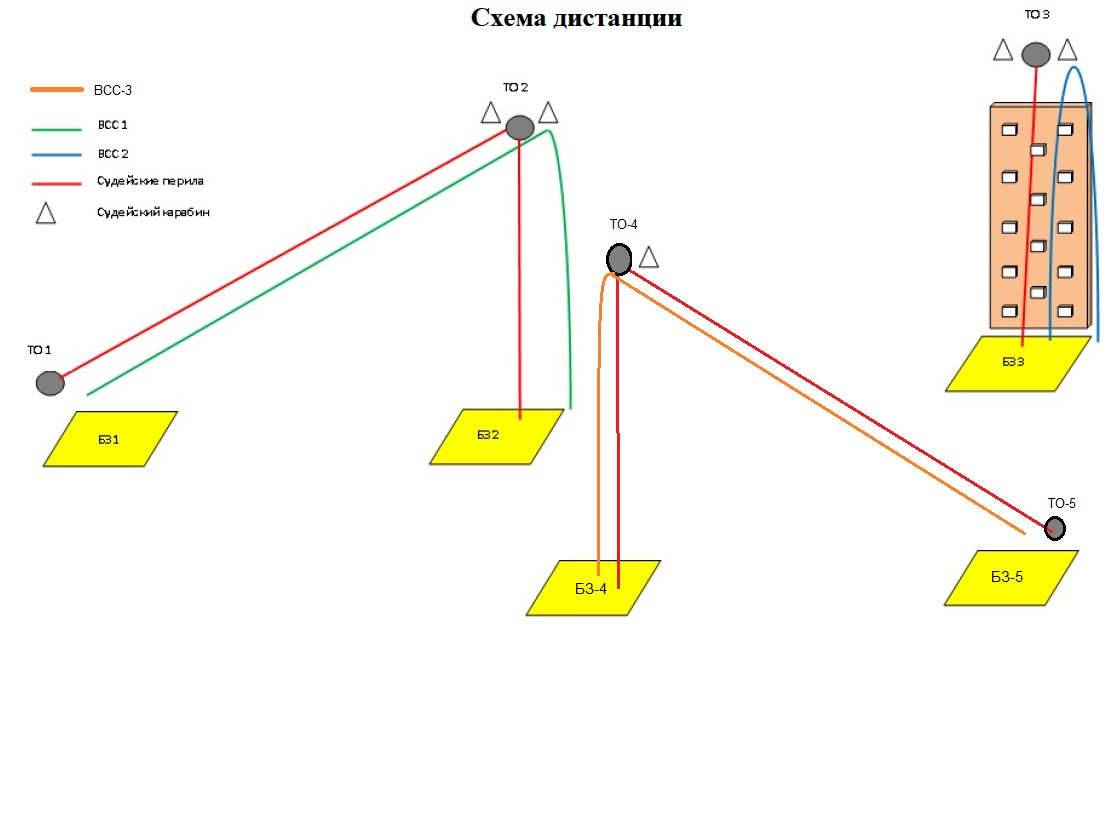 1Класс дистанции32Количество этапов103Сумма длин этапов (м)824Набор высоты (м)215Количество этапов с организацией и снятием перил26Количество этапов с восстановлением перил07Высота подъема по вертикальным перилам (м)4,58Количество блоков этапов59Количество этапов в блоке (макс.)210Угол наклона навесных переправ вверх, вниз (макс.)22°ТО-1ТО-2ТО-3ТО-4ТО-5РасположениеБЗ-1ОЗОЗОЗБЗОборудование2 карабина2 карабина1 карабинВысота (м)1,34,534,50,4ИСОЗЦСБЗ-1, ТО-1Двойные судейские перила, ВСС-1ТО-2ИСОЗЦСТО-2ПОД, ВСС-1БЗ-2ИСОЗЦСБЗ-4Судейские перила, ВСС-3ТО-4ИСОЗЦСТО-4Двойные судейские перила, судейские перила для самостраховки по 7.10.3, ВСС-3БЗ-5, ТО-5ИСОЗЦСБЗ-3Стенд с зацепами, ВСС-2ТО-3ИСОЗЦСТО-3ВСС-2БЗ-3ИСОЗЦСБЗ-5, ТО-5Двойные судейские перила, ВСС-3ТО-4ИСОЗЦСТО-4ПОД, ВСС-3БЗ-4ИСОЗЦСБЗ-2Судейские перила, ВСС-1ТО-2ИСОЗЦСТО-2Двойные судейские перила, ВСС-1БЗ-1, ТО-1